Организации ветроэнергетического дивизиона Росатома присоединились к национальной системе реестра атрибутов генерации и сертификатов происхождения электроэнергииЭто повысит гибкость в вопросах подтверждения зеленого (низкоуглеродного) статуса энергопотребленияАО «ВетроОГК» и АО «Атомэнергопромсбыт» (входят в ветроэнергетический дивизион Госкорпорации «Росатом») присоединились к Национальной системе реестра атрибутов генерации и сертификатов происхождения электроэнергии. Сертификат происхождения энергии не привязан к физическим поставкам электроэнергии. Это сертификат атрибута энергии, подтверждающий, что 1 киловатт-час электроэнергии был произведен за счет возобновляемых источников энергии (ВИЭ). «„Атомэнергопромсбыт“ будет выступать в роли трейдера (агента), приобретая и погашая сертификаты для своих клиентов. Эта схема дешевле и проще для клиента, так как освобождает его от необходимости тратить время и ресурсы на самостоятельную регистрацию в реестре, оплату комиссии, подписание соглашений и соблюдение требований по торгам и погашению зеленых сертификатов. Теперь, заключив договор с АО „Атомэнергопромсбыт“ на покупку сертификатов, компания-клиент получит инструмент подтверждения возобновляемого характера потребляемой электроэнергии, и сможет доказать свою приверженность стратегиям устойчивого развития и корпоративной социальной ответственности согласно требованиям основных международных стандартов», — отметила генеральный директор АО «Атомэнергопромсбыт» Наталья Майер. «Разработанный в нашей стране механизм заменил ушедшие с российского рынка международные системы сертификации и дал возможность компаниям продолжать курс на приверженность ESG-принципам в России. Теперь у потребителей появилось право использовать зеленые сертификаты от производства электроэнергии на ветроэлекростанциях благодаря их регистрации в реестре», — отметил генеральный директор АО «НоваВинд» Григорий Назаров. Росатом ведет планомерную работу в области устойчивого развития отрасли. Вскоре у потребителей будет возможность приобрести сертификаты, подтверждающие выработку низкоуглеродной электроэнергии не только ветроэлектростанциями, но и АЭС. Справка: Ветроэнергетический дивизион Росатома консолидирует усилия Госкорпорации в передовых сегментах и технологических платформах электроэнергетики. Дивизион был основан в сентябре 2017 года. В нем сосредоточено управление всеми компетенциями Росатома в ветроэнергетике — от проектирования и строительства до энергетического машиностроения и эксплуатации ветроэлектростанций. На сегодняшний день Росатом ввел в эксплуатацию 1 ГВт ветроэнергетических мощностей. Всего до 2027 года Росатом введет в эксплуатацию ветроэлектростанции общей мощностью порядка 1,7 ГВт.АО «Атомэнергопромсбыт» (входит в контур управления АО «НоваВинд» ветроэнергетического дивизиона Росатома) учреждено в мае 2014 года в качестве корпоративной энергосбытовой компании Госкорпорации «Росатом», осуществляющей поставку электроэнергии для предприятий атомной отрасли и других потребителей электроэнергии. Помимо этого, компания развивает проекты «новой» энергетики в рамках модели рынка электроэнергии в России: ВИЭ, распределенная генерация, накопители, цифровая энергетика. Система обращения атрибутов генерации и сертификатов начала функционировать с 1 февраля 2024 года. Правила ведения реестра определяет наблюдательный совет Ассоциации «НП Совет рынка».Энергетика является основой поступательного социально-экономического развития страны, снабжения промышленности и граждан. Госкорпорация «Росатом», производящая электричество с помощью низкоуглеродной генерации, последовательно реализует шаги по переходу к зеленой экономике. Снижение негативного влияния на природу, сохранение и восполнение биоресурсов — все это приоритетные задачи российской атомной отрасли в области охраны окружающей среды. 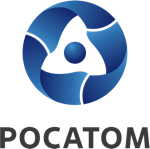 Медиацентр атомнойпромышленности
atommedia.onlineПресс-релиз29.02.24